Scheme of Work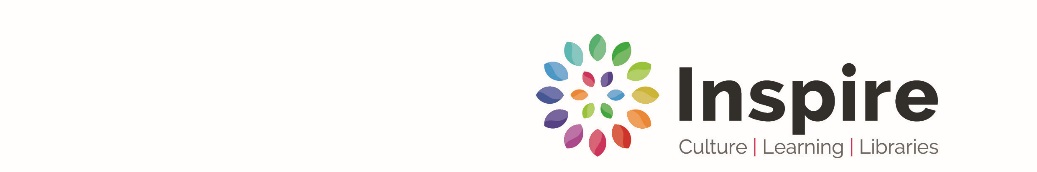 Course Title and Level: 
Course Title and Level: 
Course Title and Level: 
Tutor: Tutor: Venue: Venue: Start date: End date:Session times:Number of sessions:Number of sessions:Total Guided Learning Hours:Total Guided Learning Hours:IntentCourse aims:The why - An overall description of the main purpose(s) of the course.Course aims:The why - An overall description of the main purpose(s) of the course.Course aims:The why - An overall description of the main purpose(s) of the course.Course aims:The why - An overall description of the main purpose(s) of the course.Course aims:The why - An overall description of the main purpose(s) of the course.Course aims:The why - An overall description of the main purpose(s) of the course.Course aims:The why - An overall description of the main purpose(s) of the course.ImplementationTeaching and learning methods and strategies: (e.g. visual, auditory, or kinaesthetic. Demonstration, Research, Learner Presentation, Discussion, Question and Answer. Please list all that apply)Teaching and learning methods and strategies: (e.g. visual, auditory, or kinaesthetic. Demonstration, Research, Learner Presentation, Discussion, Question and Answer. Please list all that apply)Teaching and learning methods and strategies: (e.g. visual, auditory, or kinaesthetic. Demonstration, Research, Learner Presentation, Discussion, Question and Answer. Please list all that apply)Teaching and learning methods and strategies: (e.g. visual, auditory, or kinaesthetic. Demonstration, Research, Learner Presentation, Discussion, Question and Answer. Please list all that apply)Embedding of Functional Skills:Where and how will English, maths and ICT be embedded into the scheme?Embedding of Functional Skills:Where and how will English, maths and ICT be embedded into the scheme?Embedding of Functional Skills:Where and how will English, maths and ICT be embedded into the scheme?ImplementationEquality, Diversity and Inclusion: (including Prevent and British Values)How E+D, BV, Prevent and ground rules will be embedded. E.g. types of brickwork from around the world, how British law affects the subject (eg H + S legislation), celebration of diverse cultural events.Equality, Diversity and Inclusion: (including Prevent and British Values)How E+D, BV, Prevent and ground rules will be embedded. E.g. types of brickwork from around the world, how British law affects the subject (eg H + S legislation), celebration of diverse cultural events.Equality, Diversity and Inclusion: (including Prevent and British Values)How E+D, BV, Prevent and ground rules will be embedded. E.g. types of brickwork from around the world, how British law affects the subject (eg H + S legislation), celebration of diverse cultural events.Equality, Diversity and Inclusion: (including Prevent and British Values)How E+D, BV, Prevent and ground rules will be embedded. E.g. types of brickwork from around the world, how British law affects the subject (eg H + S legislation), celebration of diverse cultural events.Enhanced learning strategiesEg out of classroom, flipped learning, visits, workshops, tutorials, guest speakersEnhanced learning strategiesEg out of classroom, flipped learning, visits, workshops, tutorials, guest speakersAssessment methods:How will starting points, progress and outcomes be assessed?ImpactCourse learning outcomes:What leaners will know and/or be able to do at the end of the course (link to progression).Course learning outcomes:What leaners will know and/or be able to do at the end of the course (link to progression).Course learning outcomes:What leaners will know and/or be able to do at the end of the course (link to progression).Course learning outcomes:What leaners will know and/or be able to do at the end of the course (link to progression).Course learning outcomes:What leaners will know and/or be able to do at the end of the course (link to progression).Course learning outcomes:What leaners will know and/or be able to do at the end of the course (link to progression).Course learning outcomes:What leaners will know and/or be able to do at the end of the course (link to progression).Session No.Session topicOutcomes of sessionActivitiesResourcesAssessment of learningThe main theme of the sessionWhat leaners will know and/or be able to do at the end of the session.What are the main activities learners will participate in during the session? What resources are required?What assessment methods will be used?123456789101112131415